Services involving our Local Anglican Churches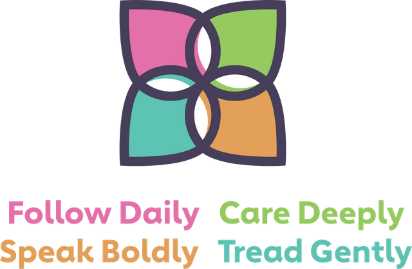 April 2024There is also a Traditional (Book of Common Prayer) said Holy Communion Service at St Michael’s Church, Burgh at 10am each Wednesday in April Helping everyone enjoy life in all its fullness through being disciples of JesusDATELOCATIONTIMETYPE OF SERVICEMAIN BIBLE PASSAGESSunday 7th April2nd Sunday of EasterAIKTONBOWNESSBURGH9.30am11am11amSunday Worship with Holy CommunionSunday Worship with Holy Communion ‘Follow’ – Informal Worship1 John 1: 1 – 2: 2 and John 20: 19 - 31Sunday 14th April3rd Sunday of EasterKIRKBAMPTONGREAT ORTONBURGH 9.30am9.30am11am Sunday WorshipSunday Worship with Holy Communion‘Follow’ - Informal Worship with Baptism Acts 3: 12 – 19 and Luke 24: 36b - 48Sunday 21st April4th Sunday of EasterKIRKBAMPTONBOWNESSBURGH9.30am11am11amSunday Worship with Holy CommunionSunday Worship with Holy Communion‘Follow’ – Informal Worship 1 John 3: 16 – 24 and John 10: 11 - 18Sunday 28th April5th Sunday of EasterBEAUMONTGREAT ORTONBURGH 9.30 am10.30 am11amSunday Worship with Holy CommunionEcumenical WorshipSunday Worship with Holy Communion  1 John 4: 7 – 21 and John 15: 1 - 8